Во исполнение муниципальной программы «Развитие образования муниципального образования муниципального района «Печора» (2020-2022) утвержденной постановлением администрации МР «Печора» от 31.12.2019 года   № 1672, в целях повышения эффективности реализации государственной молодежной политики в области творческого, духовно-нравственного и патриотического воспитания молодежи:1. Отделу молодежной политики, физкультуры и спорта администрации МР «Печора» (Бобровицкий С.С.) провести конкурсно - игровую программу для работающей молодежи «Крокодил» 10 декабря 2021 года в 18.00 часов в концертно – выставочном зале МАУ ДО «Детская школа искусств города Печоры», находящийся по адресу Печорский проспект, дом 65.2. Утвердить Положение о проведении конкурсно-игровой программы для работающей молодежи «Крокодил» (приложение 1).3. Бюджетно-финансовому отделу (Рочевой А.А.) проверить и    профинансировать смету расходов на организацию конкурсно-игровой программы для работающей молодежи «Крокодил» (приложение 2).4. Управлению культуры и туризма МР «Печора» (Потапова К.К.) подготовить помещение концертно – выставочного зала МАУ ДО «Детская школа искусств города Печоры» для проведения мероприятия. 5. Распоряжение подлежит размещению на официальном сайте администрации МР «Печора».6. Контроль за исполнением распоряжения оставляю за собой.Глава муниципального района –руководитель администрации                                                                          В.А. СеровПриложение 1к распоряжению администрации МР «Печора»                                                                             23 ноября  2021 г. № 870-р      ПОЛОЖЕНИЕ О ПРОВЕДЕНИИ КОНКУРСНО-ИГРОВОЙ ПРОГРАММЫ ДЛЯ РАБОТАЮЩЕЙ МОЛОДЕЖИ «КРОКОДИЛ»ЦЕЛИ И ЗАДАЧИ1.1. Конкурсно - игровая программа для работающей молодежи «Крокодил» (далее по тексту — Программа), проводится в целях повышения эффективности реализации государственной политики в области творческого, духовно-нравственного и патриотического воспитания молодежи.1.2. Задачами проведения программы является:– активизация работы с молодежью;– пропаганда здорового и активного образа жизни;– противодействие распространению экстремистских взглядов в молодежной  среде через вовлечение молодежи в общественную деятельность;– поддержка деятельности молодежных клубов и объединений;– поддержка творческих инициатив работающей молодежи.СРОКИ И МЕСТО ПРОВЕДЕНИЯ2.1. Программа проводится 10 декабря 2021 года с 18.00 в концертно – выставочном зале МАУ ДО «Детская школа искусств города Печоры», находящийся по адресу Печорский проспект, дом 65..ОРГАНИЗАТОРЫ И ПАРТЕРЫ 3.1. Организаторами программы являются:– Отдел молодежной политики, физкультуры и спорта администрации           МР «Печора»– Управление культуры и туризма МР «Печора» УЧАСТНИКИ4.1 В программе принимают участие команды работающей молодежи с 18 до 35 лет в составе 5 человек. УСЛОВИЯ УЧАСТИЯ5.1 Для участия в программе необходимо в срок до 7 декабря 2021 г. подать заявку (Приложение 1) в отдел молодежной политики, физкультуры и спорта администрации МР «Печора» по адресу: ул. Ленинградская, д. 15 или по тел/факсу 8(82142)7-07-70 (с пометкой для отдела молодежной политики), а так же по электронной почте molodezhka@pechoraonline.ru (с пометкой «Крокодил»). 5.2 Именная заявка, заверенная руководителем команды, подается по прибытии команды на место соревнований.ПРАВИЛА ПРОВЕДЕНИЯ ПРОГРАММЫПрограмма состоит из следующих этапов:6.1. «Разминка». Участники по очереди показывают простые слова, связанные с молодежной политикой. Каждому игроку дается по 1 минуте. За каждое отгаданное слово команда получает 1 балл.6.2. «Молодежный сленг». Участники по очереди показывают какое-либо с выпавшей ему карточки слово или словосочентание. Каждому игроку дается по 1 минуте. За каждое отгаданное слово или словосочетание команда получает 5 баллов.6.3. «Музыкальный». Участники по очереди показывают своей команде ту песню, которая звучит у них в наушниках. Каждому игроку дается 30 секунд. За каждое отгаданное музыкальное произведение команда получает 10 баллов.6.4 «Телепоказ». Участники по очереди показывают своей команде известные телепередачи, мультфильмы и кинофильмы. Каждому игроку дается 1 минуте.6.5. «Вышибалы».Команды получают одно и то же слово, на сцену выходят по одному участнику и начинают одновременно показывать слово. Проигравший игрок выбывает. Игра ведется до одного оставшегося игрока в какой-либо из команд. Побеждает команда, в которой игроков осталось больше.Организаторы оставляют за собой право вносить изменения в настоящее положение.ПОДВЕДЕНИЕ ИТОГОВ И НАГРАЖДЕНИЕОбщекомандные результаты подводятся по сумме баллов, занятых (набранных) командой, за минусом штрафных балов. Команды, занявшие призовые места в общем зачете, награждаются грамотами и ценными призами. Штрафные баллы начисляются судьями программы и организационным комитетом за следующие нарушения режима проведения этапов:  употребление нецензурной лексики (мат) – 1балл;      –  нарушение порядка (режима) проведения программы (опоздание команды, капитана на определенный этап, неявка команды, и т.п.) – 1 балл;– не уважительное отношение к команде соперника – 0,5 балла;– спор с судьей (неуважение к судье) – 1 балл;– появление в состоянии алкогольного опьянения или распитие алкогольной  продукции (в том числе болельщиков) – удаление с игры.Перечень нарушений не является исчерпывающим. Организаторы оставляют за собой право внесения дополнений в указанный список. По итогам мероприятия все баллы полученные на этапах игры суммируются и определяется победитель по большинству. 8. КОНТАКТЫОтдел молодежной политики, физкультуры и спорта администрации              МР «Печора», г. Печора, ул. Ленинградская, д.15, каб.124 – тел.: 7-07-70 доб. 1211- Ивановская Екатерина Сергеевна – с.т. 89503081744;Приложение к Положению о проведении Конкурсно - игровой программы для работающей молодежи «Крокодил»ЗАЯВКАна участие в Конкурсно - игровой программе для работающей молодежи «Крокодил»от________________________________________________________________(полное наименование учреждения или предприятия)Руководитель команды____________________________________________________                     (Ф.И.О. полностью, должность, контактный телефон)Руководитель организации   _______________________________________________                     (Ф.И.О. полностью, должность, контактный телефон)Приложение 2к распоряжению администрации МР «Печора»                                                                        23 ноября  2021 г. № 870-р     Смета расходов на организацию и проведениеКонкурсно - игровой программы для работающей молодежи «Крокодил»_______________________________________________________________________________________/ С.С. Бобровицкий/попопопоАДМИНИСТРАЦИЯМУНИЦИПАЛЬНОГО РАЙОНА« ПЕЧОРА »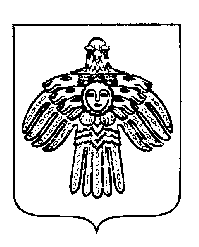 «ПЕЧОРА »  МУНИЦИПАЛЬНÖЙ РАЙОНСААДМИНИСТРАЦИЯ РАСПОРЯЖЕНИЕТШÖКТÖМРАСПОРЯЖЕНИЕТШÖКТÖМРАСПОРЯЖЕНИЕТШÖКТÖМ  23    ноября    2021 г.г. Печора,  Республика Коми	№  870  - рО проведении конкурсно – игровой программы для работающей молодежи «Крокодил»№ п/пФИО участникаДата рожденияподпись12345Вид расходовРасчетСумма, руб.Статья расходов1234Наборы настольных игр3*20006000ИтогоИтого6000